Patient AssessmentHead/Neck Shoulders/Clavicle Chest/Sternum Abdomen Pelvis/Hips Legs/Feet Arms/Hands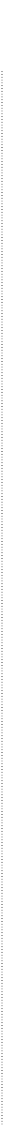 Back Cervical Thoracic Lumbar Sacrum CoccyxGet Vitals TimeLevel of Responsiveness (AVPU) Heart Rate/Rhythm/Quality Respiration Rate/Rhythm/Quality Skin Color/Temp/MoistureHistoryChief ComplaintMOI (Mechanism of Injury)Symptoms OnsetProvoke/Palliate QualityRadiate (Leads to where?)Severity (1-10)Trend (When did it start)Allergies Medications Pertinent History Last Intake/Output Events Preceding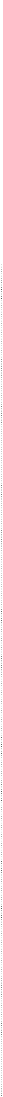 DBB 11/01/07Patient Name:Date:Time:AirwayBreathingCirculationDisabilityEnvironmentFocused Exam